Coaching Contract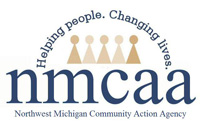 Read through and discuss each item, and check off those you agree to incorporate into your coaching partnership.I, as the Coach, agree to:Be respectful and supportive of the coachee by being punctual and, when possible, providing assistance as requested.Guide goal and action plan writing with each coachee that both the coachee and coach have identified and agreed upon based off of the needs assessment.Schedule, plan, and facilitate focused observations and coaching sessions.Provide support by:Sharing resourcesProviding models of effective teaching practicesObserving the coachee’s current practices Providing supportive and constructive feedbackRemain supportive rather than evaluative and maintain, to the maximum extent possible, a separation between coaching and performance evaluation. Other agreement(s):I, as the Coachee, agree to:Actively engage in coaching sessions by:Assessing my strengths and needsAsking questionsSharing pertinent informationReflecting, listening, and identifying goalsCollaborating with the coach to determine steps for achieving those goalsBe open to being observed and receiving feedback.Be open to changing and learning.Apply and analyze new teaching practices with the support of my coach.Other agreement(s):Coach’s signature___________________________________________ Date __________________ Coachee’s signature________________________________________ Date ___________________